АДМИНИСТРАЦИЯ  ГОРОДСКОГО ПОСЕЛЕНИЯ ЛЯНТОРСургутского районаХанты-Мансийского автономного округа-ЮгрыПОСТАНОВЛЕНИЕ«19» марта 2024 года                                                                                              № 251               г. ЛянторОб установлении публичногосервитутаРуководствуясь статьей 23, главой V.7 Земельного кодекса Российской Федерации, статьями 3.3, 3.6 Федерального закона Российской Федерации от 25.10.2001 № 137-ФЗ «О введении в действие земельного кодекса Российской Федерации», на основании ходатайства муниципального унитарного предприятия «Сургутские районные электрические сети» муниципального образования Сургутский район от 07.02.2024 б/н:1.	Установить публичный сервитут для муниципального унитарного предприятия «Сургутские районные электрические сети» муниципального образования Сургутский район (ОГРН 1028601680645, ИНН 8617017320, место нахождения Российская Федерация, Ханты-Мансийский автономный округ-Югра, Сургутский район, пгт. Белый Яр, ул. Таежная, д.3) сроком на 49 лет  в  отношении земельных участков из земель населенных пунктов, государственная  собственность  на  которые  не  разграничена, площадью 1 913 м²  с  кадастровым  номером  86:03:0100112:96  расположенного  по   адресу:   Ханты  -  Мансийский  автономный  округ – Югра,  р-н.  Сургутский,   г. Лянтор,  ул. Эстонских Дорожников, д. 39/1; площадью 96 м² с кадастровым номером 86:03:0100117:2315 расположенного по адресу: Ханты - Мансийский автономный округ – Югра, Сургутский район, городское поселение Лянтор, город Лянтор, микрорайон № 6 ; площадью 171 м² с кадастровым номером 86:03:0100113:2969 расположенного по адресу: Ханты - Мансийский автономный округ – Югра, Сургутский район, городское поселение Лянтор, город Лянтор, ул. Парковая, строение 13; площадью 103 м² с кадастровым номером 86:03:0100117:2314 расположенного по адресу: Ханты - Мансийский автономный округ – Югра, Сургутский район, городское поселение Лянтор, город Лянтор, микрорайон № 6;  площадью 103 м² с кадастровым номером 86:03:0100114:1129 расположенного по адресу: Ханты - Мансийский автономный округ – Югра, Сургутский район, городское поселение Лянтор, город Лянтор, микрорайон № 3; площадью 144 м² с кадастровым номером 86:03:0100115:866  расположенного  по адресу: Российская Федерация, Ханты - Мансийский автономный округ – Югра, Сургутский район, городское поселения Лянтор, город Лянтор, улица Эстонских дорожников,  № 42/1; площадью 48 м² с кадастровым номером 86:03:0100110:1258  расположенного  по адресу: Российская Федерация, Тюменская область, Ханты - Мансийский автономный округ – Югра, Сургутский район, городское поселения Лянтор, г. Лянтор, микрорайон № 2; площадью 150 м² с кадастровым номером 86:03:0100114:1138  расположенного  по адресу: Российская Федерация, Тюменская область, Ханты - Мансийский автономный округ – Югра, Сургутский район, городское поселения Лянтор, г. Лянтор, микрорайон № 3; площадью   1163  м²  с   кадастровым номером  86:03:0100116:881  расположенного  по   адресу:  Ханты - Мансийский  автономный  округ – Югра,  Сургутский  район,  г. Лянтор, ул. Центральная, 2 (очередь), микрорайон № 5; площадью 50 м² с кадастровым номером 86:03:0100113:2946 расположенного по адресу: Тюменская область, Ханты - Мансийский автономный округ – Югра, Сургутский район, городское поселение Лянтор, г. Лянтор, мкр. 4-й; площадью 150 м² с кадастровым номером 86:03:0100117:2313 расположенного по адресу: Ханты - Мансийский автономный округ – Югра, Сургутский район, г. Лянтор, микрорайон 6-й. Общая площадь - 4 091 м².2.	Публичный сервитут, указанный в пункте 1 настоящего постановления, устанавливается для размещения объектов электросетевого хозяйства, предусмотренных частью 1 статьи 39.37 Земельного кодекса Российской Федерации (предоставление электроэнергии населению г. Лянтор).3.	Утвердить границы публичного сервитута в соответствии со схемой расположения границ публичного сервитута на кадастровом плане территории (Приложение № 1).4.	Определить правообладателем публичного сервитута муниципальное унитарное предприятие «Сургутские районные электрические сети» муниципального образования Сургутский район. 5. Плата за публичный сервитут земельных участков из земель населенных пунктов, государственная собственность на которые не разграничена общей площадью   4 091 м², с кадастровым номером 86:03:0100112:96, 86:03:0100117:2315, 86:03:0100113:2969, 86:03:0100117:2314, 86:03:0100114:1129, 86:03:0100115:866, 86:03:0100110:1258, 86:03:0100114:1138, 86:03:0100116:881, 86:03:0100113:2946, 86:03:0100117:2313 устанавливается в размере 0,1% кадастровой стоимости земельного участка за весь срок действия публичного сервитута (Приложение №2). Годовая сумма платежа перечисляется не позднее 10 октября каждого календарного года.6. Порядок установления зон с особыми условиями использования территорий и содержание ограничение прав на земельные участки в границах таких зон   установлен постановлением     Правительства     Российской     Федерации    от    24.02.2009 № 160  «О порядке установления охранных зон объектов электросетевого хозяйства и особых условий использования земельных участков, расположенных в границах таких зон».  7.	Муниципальному унитарному предприятию «Сургутские районные электрические сети» муниципального образования Сургутский район привести земельные участки в состояние, пригодное для использования в соответствии с видом разрешенного использования, снести инженерные сооружения, размещенные на основании публичного сервитута, в сроки, предусмотренные пунктом 8 статьи 39.50 Земельного кодекса Российской Федерации, после завершения на земельном участке деятельности, для обеспечения которой установлен публичный сервитут.8.	Настоящее постановление опубликовать в газете «Лянторская газета» и разместить на сайте www.AdmLyantor.ru.9. 	Срок, в течение которого использование части земельных участков с кадастровым номером 86:03:0100112:96, 86:03:0100117:2315, 86:03:0100113:2969, 86:03:0100117:2314, 86:03:0100114:1129, 86:03:0100115:866, 86:03:0100110:1258, 86:03:0100114:1138, 86:03:0100116:881, 86:03:0100113:2946, 86:03:0100117:2313 расположенных в границах устанавливаемого публичного сервитута, будет невозможно или существенно затруднено, составляет 49 лет.10. Публичный сервитут считается установленным со дня внесения сведений о нем в Единый государственный реестр недвижимости. 11. Контроль за исполнением настоящего постановления оставляю за собой.Глава города                                                                                                  А.Н. ЛуценкоПриложение  1 к постановлению Администрации городскогопоселения Лянторот «19» марта 2024 года № 251                                       СХЕМА РАСПОЛОЖЕНИЯ ГРАНИЦ ПУБЛИЧНОГО СЕРВИТУТА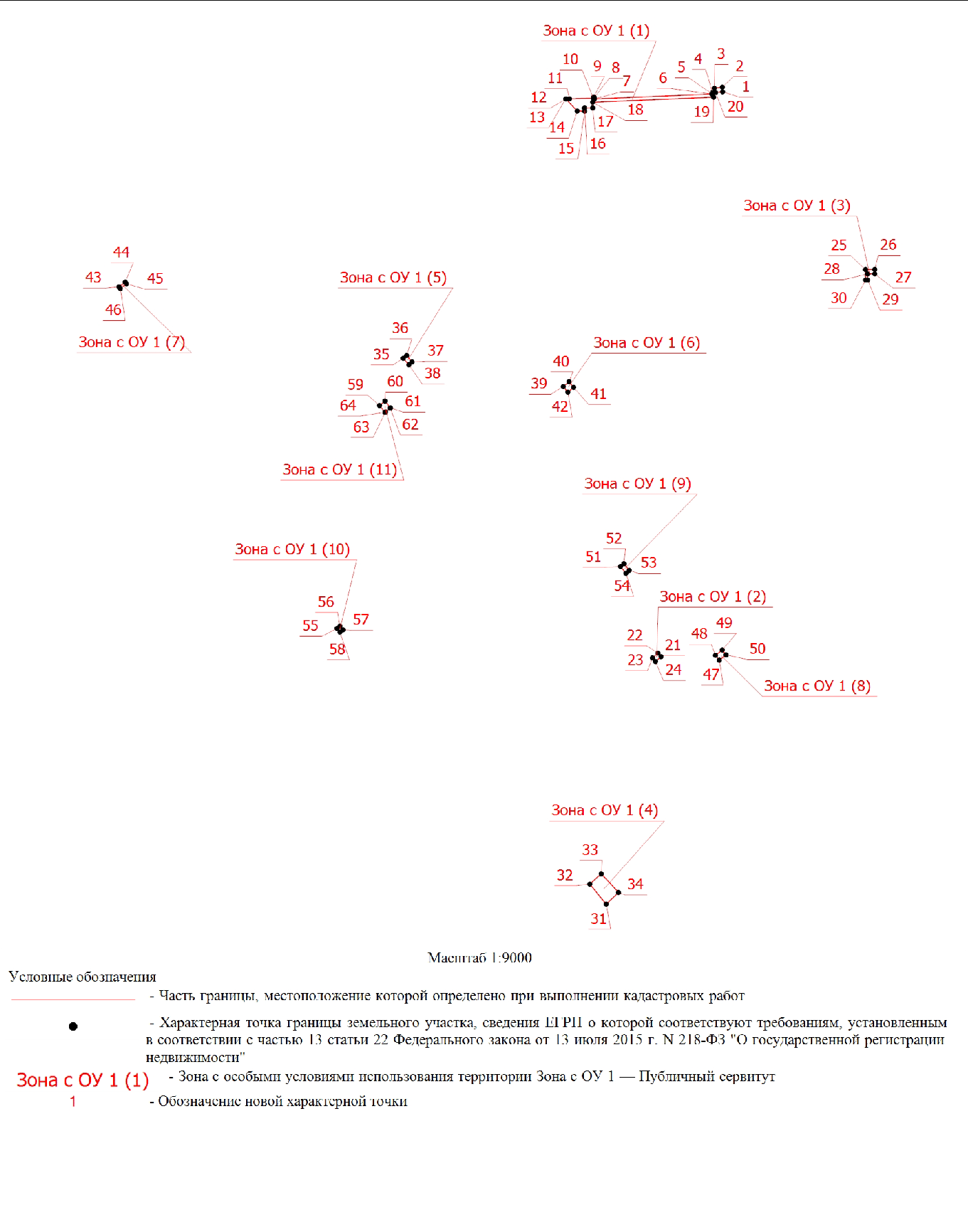 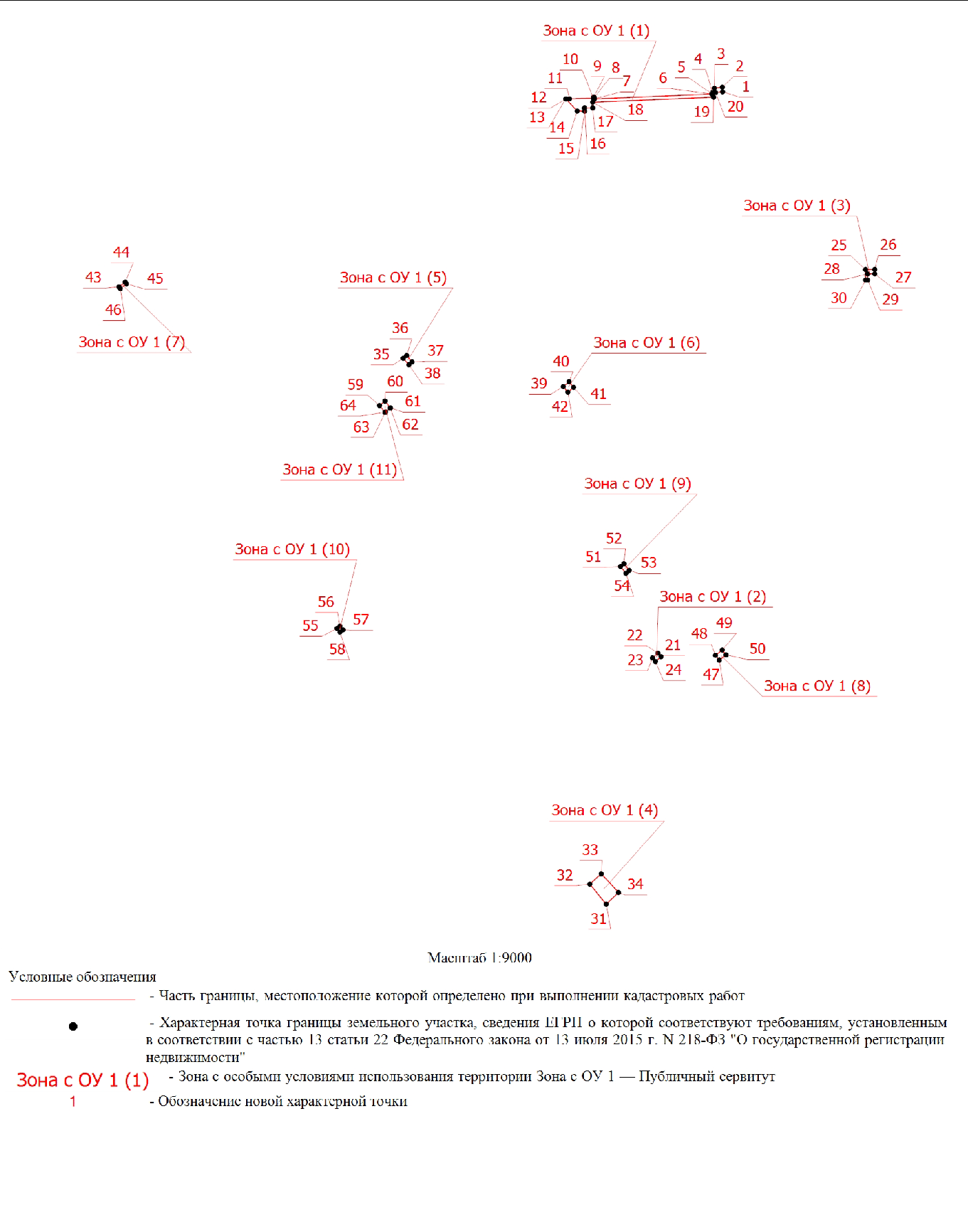 ГРАФИЧЕСКОЕ ОПИСАНИЕместоположения границ населенных пунктов, территориальных зон, особо охраняемых природных территорий, зон с особыми условиями использования территорииГРАФИЧЕСКОЕ ОПИСАНИЕместоположения границ населенных пунктов, территориальных зон, особо охраняемых природных территорий, зон с особыми условиями использования территорииГРАФИЧЕСКОЕ ОПИСАНИЕместоположения границ населенных пунктов, территориальных зон, особо охраняемых природных территорий, зон с особыми условиями использования территории(наименование объекта, местоположение границ которого описано (далее - объект))(наименование объекта, местоположение границ которого описано (далее - объект))(наименование объекта, местоположение границ которого описано (далее - объект))Раздел 1Раздел 1Раздел 1Сведения об объектеСведения об объектеСведения об объекте№ п/пХарактеристики объектаОписание характеристик1231.Местоположение объектаХанты-Мансийский автономный округ - Югра, район Сургутский, город Лянтор2.Площадь объекта +/- величинапогрешности определения площади (Р +/- Дельта Р)4091 +/- 22 м²3.Иные характеристики объектаПубличный сервитут испрашивается в целях размещения объектов электросетевого хозяйства, тепловых сетей, водопроводных сетей, сетей водоотведения, линий и сооружений связи, линейных объектов системы газоснабжения, нефтепроводов и нефтепродуктопроводов, их неотъемлемых технологических частей, если указанные объекты являются объектами федерального, регионального или местного значения, либо необходимы для организации элетро-, газо-, тепло-, водоснабжения населения и водоотведения, подключения (технологического присоединения) к сетям инженерно- технического обеспечения, либо переносятся в связи с изъятием земельных участков, на которых они ранее располагались, для государственных или муниципальных нужд (далее также инженерные сооружения). Срок установления публичного сервитута для предоставления электроэнергии населению на 49 лет, площадь - 4091 кв.м.Раздел 2Раздел 2Раздел 2Раздел 2Раздел 2Раздел 2Сведения о местоположении границ объектаСведения о местоположении границ объектаСведения о местоположении границ объектаСведения о местоположении границ объектаСведения о местоположении границ объектаСведения о местоположении границ объекта1. Система координат МСК-86, зона 31. Система координат МСК-86, зона 31. Система координат МСК-86, зона 31. Система координат МСК-86, зона 31. Система координат МСК-86, зона 31. Система координат МСК-86, зона 32. Сведения о характерных точках границ объекта2. Сведения о характерных точках границ объекта2. Сведения о характерных точках границ объекта2. Сведения о характерных точках границ объекта2. Сведения о характерных точках границ объекта2. Сведения о характерных точках границ объектаОбозначение характерных точек границКоординаты, мКоординаты, мМетод определения координат характерной точкиСредняя квадратическая погрешность положения характерной точки (Мt), мОписание обозначения точки на местности (при наличии)Обозначение характерных точек границXYМетод определения координат характерной точкиСредняя квадратическая погрешность положения характерной точки (Мt), мОписание обозначения точки на местности (при наличии)12345611024184.093506258.01Метод спутниковых геодезических измерений (определений)0.1Закрепление отсутствует21024191.743506257.58Метод спутниковых геодезических измерений (определений)0.1Закрепление отсутствует31024190.103506243.99Метод спутниковых геодезических измерений (определений)0.1Закрепление отсутствует41024182.833506240.88Метод спутниковых геодезических измерений (определений)0.1Закрепление отсутствует51024180.333506240.91Метод спутниковых геодезических измерений (определений)0.1Закрепление отсутствует61024180.323506239.79Метод спутниковых геодезических измерений (определений)0.1Закрепление отсутствует71024171.963506043.44Метод спутниковых геодезических измерений (определений)0.1Закрепление отсутствует81024174.623506043.36Метод спутниковых геодезических измерений (определений)0.1Закрепление отсутствует91024174.563506041.70Метод спутниковых геодезических измерений (определений)0.1Закрепление отсутствует101024173.243506041.72Метод спутниковых геодезических измерений (определений)0.1Закрепление отсутствует111024172.203506001.86Метод спутниковых геодезических измерений (определений)0.1Закрепление отсутствует2. Сведения о характерных точках границ объекта2. Сведения о характерных точках границ объекта2. Сведения о характерных точках границ объекта2. Сведения о характерных точках границ объекта2. Сведения о характерных точках границ объекта2. Сведения о характерных точках границ объектаОбозначение характерных точек границКоординаты, мКоординаты, мМетод определения координат характерной точкиСредняя квадратическая погрешность положения характерной точки (Мt), мОписание обозначения точки на местности (при наличии)Обозначение характерных точек границXYМетод определения координат характерной точкиСредняя квадратическая погрешность положения характерной точки (Мt), мОписание обозначения точки на местности (при наличии)123456121024172.053505996.46Метод спутниковых геодезических измерений (определений)0.1Закрепление отсутствует131024172.033505995.58Метод спутниковых геодезических измерений (определений)0.1Закрепление отсутствует141024151.833506014.83Метод спутниковых геодезических измерений (определений)0.1Закрепление отсутствует151024151.733506027.26Метод спутниковых геодезических измерений (определений)0.1Закрепление отсутствует161024156.733506027.14Метод спутниковых геодезических измерений (определений)0.1Закрепление отсутствует171024157.023506040.61Метод спутниковых геодезических измерений (определений)0.1Закрепление отсутствует181024166.493506040.52Метод спутниковых геодезических измерений (определений)0.1Закрепление отсутствует191024174.973506242.93Метод спутниковых геодезических измерений (определений)0.1Закрепление отсутствует201024182.703506246.24Метод спутниковых геодезических измерений (определений)0.1Закрепление отсутствует11024184.093506258.01Метод спутниковых геодезических измерений (определений)0.1Закрепление отсутствует211023239.033506155.00Метод спутниковых геодезических измерений (определений)0.1Закрепление отсутствует221023244.933506149.91Метод спутниковых геодезических измерений (определений)0.1Закрепление отсутствует231023236.913506140.59Метод спутниковых геодезических измерений (определений)0.1Закрепление отсутствует2. Сведения о характерных точках границ объекта2. Сведения о характерных точках границ объекта2. Сведения о характерных точках границ объекта2. Сведения о характерных точках границ объекта2. Сведения о характерных точках границ объекта2. Сведения о характерных точках границ объектаОбозначение характерных точек границКоординаты, мКоординаты, мМетод определения координат характерной точкиСредняя квадратическая погрешность положения характерной точки (Мt), мОписание обозначения точки на местности (при наличии)Обозначение характерных точек границXYМетод определения координат характерной точкиСредняя квадратическая погрешность положения характерной точки (Мt), мОписание обозначения точки на местности (при наличии)123456241023231.003506145.71Метод спутниковых геодезических измерений (определений)0.1Закрепление отсутствует211023239.033506155.00Метод спутниковых геодезических измерений (определений)0.1Закрепление отсутствует251023886.493506497.19Метод спутниковых геодезических измерений (определений)0.1Закрепление отсутствует261023886.693506512.39Метод спутниковых геодезических измерений (определений)0.1Закрепление отсутствует271023879.333506512.40Метод спутниковых геодезических измерений (определений)0.1Закрепление отсутствует281023879.263506500.57Метод спутниковых геодезических измерений (определений)0.1Закрепление отсутствует291023869.253506500.53Метод спутниковых геодезических измерений (определений)0.1Закрепление отсутствует301023869.203506497.30Метод спутниковых геодезических измерений (определений)0.1Закрепление отсутствует251023886.493506497.19Метод спутниковых геодезических измерений (определений)0.1Закрепление отсутствует311022825.203506063.31Метод спутниковых геодезических измерений (определений)0.1Закрепление отсутствует321022858.553506035.82Метод спутниковых геодезических измерений (определений)0.1Закрепление отсутствует331022875.983506055.05Метод спутниковых геодезических измерений (определений)0.1Закрепление отсутствует341022844.493506083.89Метод спутниковых геодезических измерений (определений)0.1Закрепление отсутствует2. Сведения о характерных точках границ объекта2. Сведения о характерных точках границ объекта2. Сведения о характерных точках границ объекта2. Сведения о характерных точках границ объекта2. Сведения о характерных точках границ объекта2. Сведения о характерных точках границ объектаОбозначение характерных точек границКоординаты, мКоординаты, мМетод определения координат характерной точкиСредняя квадратическая погрешность положения характерной точки (Мt), мОписание обозначения точки на местности (при наличии)Обозначение характерных точек границXYМетод определения координат характерной точкиСредняя квадратическая погрешность положения характерной точки (Мt), мОписание обозначения точки на местности (при наличии)123456311022825.203506063.31Метод спутниковых геодезических измерений (определений)0.1Закрепление отсутствует351023738.183505724.01Метод спутниковых геодезических измерений (определений)0.1Закрепление отсутствует361023742.853505729.51Метод спутниковых геодезических измерений (определений)0.1Закрепление отсутствует371023731.993505738.72Метод спутниковых геодезических измерений (определений)0.1Закрепление отсутствует381023727.323505733.21Метод спутниковых геодезических измерений (определений)0.1Закрепление отсутствует351023738.183505724.01Метод спутниковых геодезических измерений (определений)0.1Закрепление отсутствует391023690.953505991.51Метод спутниковых геодезических измерений (определений)0.1Закрепление отсутствует401023698.953506001.14Метод спутниковых геодезических измерений (определений)0.1Закрепление отсутствует411023689.693506008.76Метод спутниковых геодезических измерений (определений)0.1Закрепление отсутствует421023681.713505999.12Метод спутниковых геодезических измерений (определений)0.1Закрепление отсутствует391023690.953505991.51Метод спутниковых геодезических измерений (определений)0.1Закрепление отсутствует431023857.793505248.44Метод спутниковых геодезических измерений (определений)0.1Закрепление отсутствует441023865.773505258.89Метод спутниковых геодезических измерений (определений)0.1Закрепление отсутствует2. Сведения о характерных точках границ объекта2. Сведения о характерных точках границ объекта2. Сведения о характерных точках границ объекта2. Сведения о характерных точках границ объекта2. Сведения о характерных точках границ объекта2. Сведения о характерных точках границ объектаОбозначение характерных точек границКоординаты, мКоординаты, мМетод определения координат характерной точкиСредняя квадратическая погрешность положения характерной точки (Мt), мОписание обозначения точки на местности (при наличии)Обозначение характерных точек границXYМетод определения координат характерной точкиСредняя квадратическая погрешность положения характерной точки (Мt), мОписание обозначения точки на местности (при наличии)123456451023862.933505261.10Метод спутниковых геодезических измерений (определений)0.1Закрепление отсутствует461023854.893505250.72Метод спутниковых геодезических измерений (определений)0.1Закрепление отсутствует431023857.793505248.44Метод спутниковых геодезических измерений (определений)0.1Закрепление отсутствует471023233.033506252.56Метод спутниковых геодезических измерений (определений)0.1Закрепление отсутствует481023241.173506246.09Метод спутниковых геодезических измерений (определений)0.1Закрепление отсутствует491023250.133506257.35Метод спутниковых геодезических измерений (определений)0.1Закрепление отсутствует501023241.993506263.83Метод спутниковых геодезических измерений (определений)0.1Закрепление отсутствует471023233.033506252.56Метод спутниковых геодезических измерений (определений)0.1Закрепление отсутствует511023389.863506087.23Метод спутниковых геодезических измерений (определений)0.1Закрепление отсутствует521023394.403506092.84Метод спутниковых геодезических измерений (определений)0.1Закрепление отсутствует531023383.313506101.83Метод спутниковых геодезических измерений (определений)0.1Закрепление отсутствует541023378.763506096.22Метод спутниковых геодезических измерений (определений)0.1Закрепление отсутствует511023389.863506087.23Метод спутниковых геодезических измерений (определений)0.1Закрепление отсутствует2. Сведения о характерных точках границ объекта2. Сведения о характерных точках границ объекта2. Сведения о характерных точках границ объекта2. Сведения о характерных точках границ объекта2. Сведения о характерных точках границ объекта2. Сведения о характерных точках границ объектаОбозначение характерных точек границКоординаты, мКоординаты, мМетод определения координат характерной точкиСредняя квадратическая погрешность положения характерной точки (Мt), мОписание обозначения точки на местности (при наличии)Обозначение характерных точек границXYМетод определения координат характерной точкиСредняя квадратическая погрешность положения характерной точки (Мt), мОписание обозначения точки на местности (при наличии)123456551023286.323505613.14Метод спутниковых геодезических измерений (определений)0.1Закрепление отсутствует561023290.123505618.06Метод спутниковых геодезических измерений (определений)0.1Закрепление отсутствует571023283.863505622.97Метод спутниковых геодезических измерений (определений)0.1Закрепление отсутствует581023280.043505618.07Метод спутниковых геодезических измерений (определений)0.1Закрепление отсутствует551023286.323505613.14Метод спутниковых геодезических измерений (определений)0.1Закрепление отсутствует591023659.313505684.22Метод спутниковых геодезических измерений (определений)0.1Закрепление отсутствует601023666.683505693.19Метод спутниковых геодезических измерений (определений)0.1Закрепление отсутствует611023655.343505702.49Метод спутниковых геодезических измерений (определений)0.1Закрепление отсутствует621023654.963505702.18Метод спутниковых геодезических измерений (определений)0.1Закрепление отсутствует631023648.593505694.43Метод спутниковых геодезических измерений (определений)0.1Закрепление отсутствует641023647.953505693.52Метод спутниковых геодезических измерений (определений)0.1Закрепление отсутствует591023659.313505684.22Метод спутниковых геодезических измерений (определений)0.1Закрепление отсутствует3. Сведения о характерных точках  части (частей)  границы объекта3. Сведения о характерных точках  части (частей)  границы объекта3. Сведения о характерных точках  части (частей)  границы объекта3. Сведения о характерных точках  части (частей)  границы объекта3. Сведения о характерных точках  части (частей)  границы объекта3. Сведения о характерных точках  части (частей)  границы объектаОбозначение характерных точек части границыКоординаты, мКоординаты, мМетод определения координат характерной точкиСредняя квадратическая погрешность положения характерной точки (Мt), мОписание обозначения точки на местности (при наличии)Обозначение характерных точек части границыXYМетод определения координат характерной точкиСредняя квадратическая погрешность положения характерной точки (Мt), мОписание обозначения точки на местности (при наличии)123456------Раздел 3Раздел 3Раздел 3Раздел 3Раздел 3Раздел 3Раздел 3Раздел 3Сведения о местоположении измененных (уточненных) границ объектаСведения о местоположении измененных (уточненных) границ объектаСведения о местоположении измененных (уточненных) границ объектаСведения о местоположении измененных (уточненных) границ объектаСведения о местоположении измененных (уточненных) границ объектаСведения о местоположении измененных (уточненных) границ объектаСведения о местоположении измененных (уточненных) границ объектаСведения о местоположении измененных (уточненных) границ объекта1. Система координат -1. Система координат -1. Система координат -1. Система координат -1. Система координат -1. Система координат -1. Система координат -1. Система координат -2. Сведения о характерных точках границ объекта2. Сведения о характерных точках границ объекта2. Сведения о характерных точках границ объекта2. Сведения о характерных точках границ объекта2. Сведения о характерных точках границ объекта2. Сведения о характерных точках границ объекта2. Сведения о характерных точках границ объекта2. Сведения о характерных точках границ объектаОбозначение характерных точек границСуществующие координаты, мСуществующие координаты, мИзмененные (уточненные) координаты, мИзмененные (уточненные) координаты, мМетод определения координат характерной точкиСредняя квадратическая погрешность положения характерной точки (Мt), мОписание обозначения точки на местности (при наличии)Обозначение характерных точек границXYXYМетод определения координат характерной точкиСредняя квадратическая погрешность положения характерной точки (Мt), мОписание обозначения точки на местности (при наличии)12345678-------3. Сведения о характерных точках  части (частей)  границы объекта3. Сведения о характерных точках  части (частей)  границы объекта3. Сведения о характерных точках  части (частей)  границы объекта3. Сведения о характерных точках  части (частей)  границы объекта3. Сведения о характерных точках  части (частей)  границы объекта3. Сведения о характерных точках  части (частей)  границы объекта3. Сведения о характерных точках  части (частей)  границы объекта3. Сведения о характерных точках  части (частей)  границы объектаОбозначение характерных точек части границыСуществующие координаты, мСуществующие координаты, мИзмененные (уточненные) координаты, мИзмененные (уточненные) координаты, мМетод определения координат характерной точкиСредняя квадратическая погрешность положения характерной точки (Мt), мОписание обозначения точки на местности (при наличии)Обозначение характерных точек части границыXYXYМетод определения координат характерной точкиСредняя квадратическая погрешность положения характерной точки (Мt), мОписание обозначения точки на местности (при наличии)1234567	87	8-------